GRUPO JUNGLE SCOUTS TROOPERS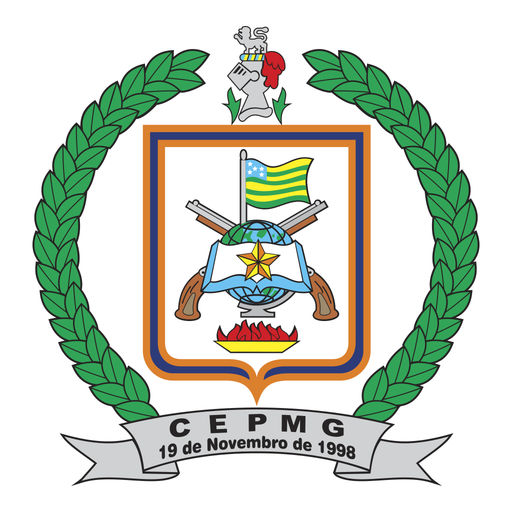 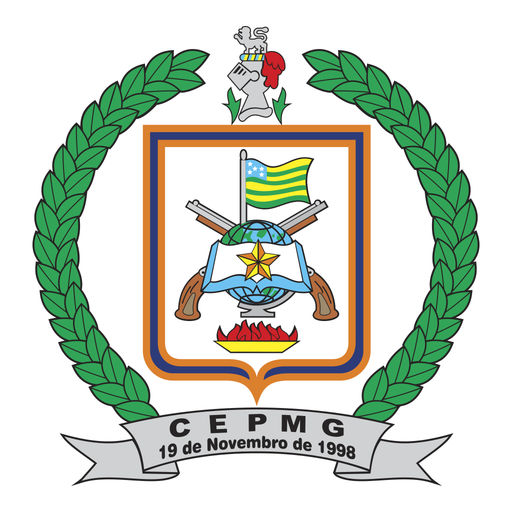 ‘LOBINHOS DE SELVA’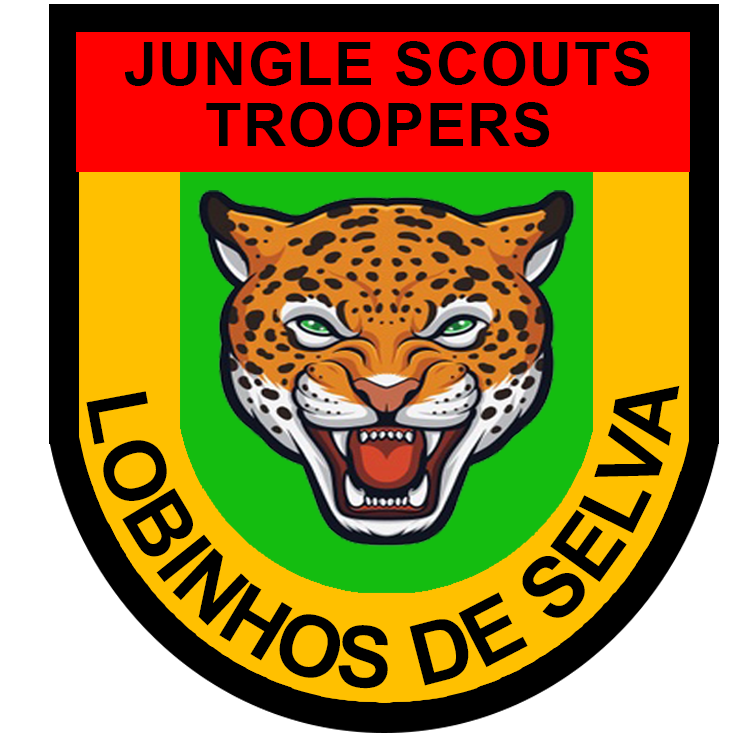 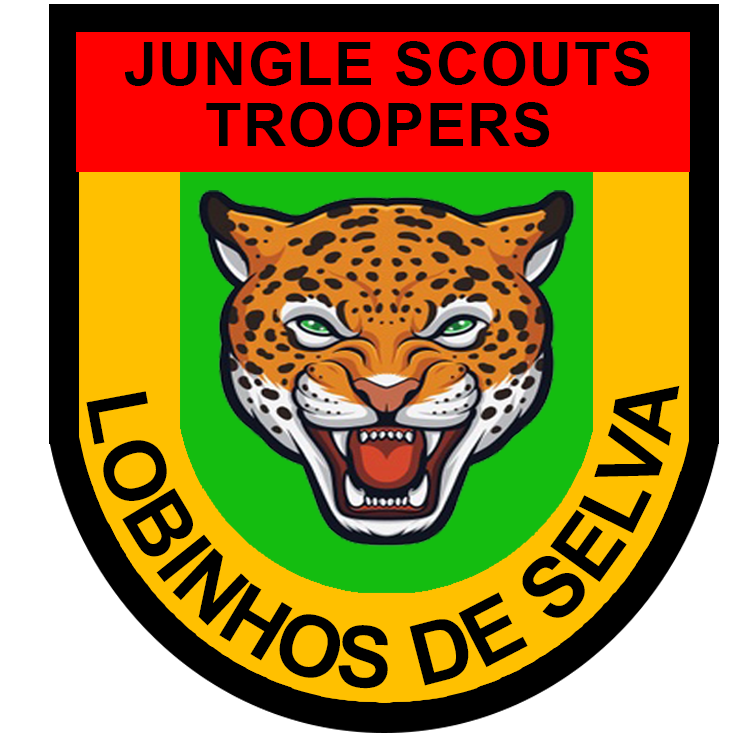 PORTARIA Nº 011/2022 – J.S.T                                                    O Comandante do Grupo Jungle Scouts Troopers, no uso de suas atribuições legais e regulamentares, e de acordo com o que lhe faculta o Regimento Interno do Grupo JST, RESOLVE: Art. 1º - Promover os Lobinhos abaixo relacionados, por haverem preenchidos todos os requisitos previstos no Regimento Interno do Grupo Jungle Scouts Troopers – Lobinhos de Selva, Capítulo VI, Artigos 24 a 28, bem como se enquadrarem nas seguintes situações:Por participação nas Cerimônias, Formaturas e Convocações Especiais;Por terem a atingido as mais altas pontuações na tabela dos respectivos Grupos;Pelo critério de antiguidade etárias dentro das séries/anos de nosso CEPMG.                                              Art. 2ª – Após análise dos critérios fundamentais para a promoção a graduação superior, sejam promovidos os seguintes lobinhos:Comandante LoboBrenner Faleiros RLCapitão Lobo InstrutorFernando Reis RLIke Ogugua RLJoão Magalhães1º Ten Lobo MonitorAnna Gazza RLFrancisco Neto RLJoão Pedro2º Ten Lobo MonitorIbrahin Alhanna RLGustavo Alves RLIsabella PaulinoAnna Carolina1º Sgt LoboJoão PeresPaulo GuerreiroAnna GarciaRafael MarquesIsabel CoutinhoIzabelly Barros2º Sgt LoboLara GabriellyAna SantosMaria LabecaMaria SousaVitor MendonçaEduardo NetoEduardo StifaniHenrique Carvalho3º Sgt LoboHeitor MirandaAlexandre CabralHeitor StringariRafael QueirozErick PaganAlessandro StifaniEduardo SerafimKalley GabrielEmanuelly CastroMaria YosimuraMiriã GeraldesMaria LimaSarah OtoniVitória VecchiMaria ChiquettiAlice MarchiBeatriz EstrelaMaria AraújoJuscelino MarinCabo LoboGabrielly MarquesIsabella SilvaLeonardo VelosoAlice MoreiraPedro SenaYasmin NovelloAthila SoaresSoldado 1ª Classe LoboCarlos SilvaGeovana EllenGuilherme HanadaJoaquim SpagolaJulia AmorimLaura RafaellaMikaelly ValleRaphaella MendesValentina ArantesVinicius Borges                                                                                     Art. 3º - Sejam passados para a reserva – RL - do Grupo Jungle Scouts Troopers, haja vista a conclusão do Ensino Médio e ainda, franqueando aos mesmos doravante a participação exclusivamente nas atividades de selva (acampamentos e similares), os Oficiais abaixo relacionados:Cmd Lobo BrennerCap Ike OguguaCap Lobo Fernando1º Ten Lobo Francisco1º Ten Lobo Gazza2º Ten Lobo Ibrahin2º Ten Lobo Gustavo                                                                              Art. 4º - Os Lobinhos ora promovidos deverão providenciar a confecção das respectivas luvas e divisas alusivas ao indicativo da patente e graduação.			                                         Art. 5º  - A formatura deverá ocorrer no dia 26 de janeiro -de 2023 – Quinta-feira, às 19:30 horas , na Sede do CEPMG NN.                                                   CEPMG Nivo das Neves, Caldas Novas-GO, 21 de dezembro de 2022ANTONIO A. BELELLI – MAJOR PMComandante JST